Домашнее задание для 2 ДОП, от 10.04./13.04.24.Новая тема: "Аккорд. Трезвучие".Перепишите в тетрадь по теории следующие определения:Аккорд - это созвучие из трëх и более звуков. Трезвучие - это аккорд из трёх звуков, расположенных по терциям. Запомните эти понятия и их определения! Письменное задание. Перепишите себе в тетрадь все созвучия и выделите удобным способом только трезвучия. 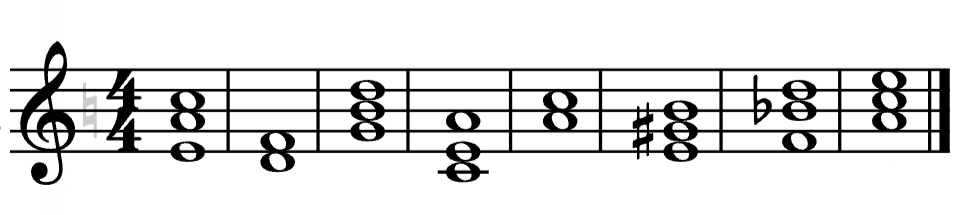 Таблица интервалов. Учите наизусть таблицу интервалов;Если есть трудности в запоминании названий интервалов, заострите внимание на этом. Особенно часто путают названия: кварта (4), квинта (5);секста (6), септима (7). 